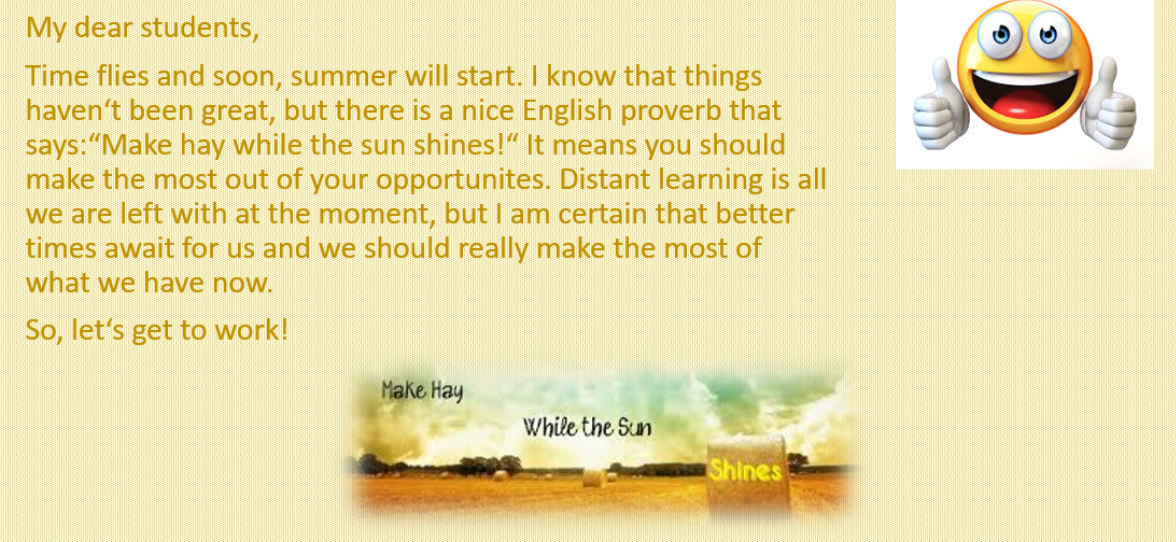 Pozdravljeni učenci, Zadnja 'šolska ura na daljavo' je namenjena utrjevanju že naučenega. 1. Rešujte interaktivne vaje na spodnji povezavi.https://interaktivne-vaje.si/anglescina/vocabulary/touchstone9_u3.htmlDodajam še navodila, če kdo ne razume, kako delati te vaje. Še prej pa si preberite, kako uporabljati Quizlet kvize: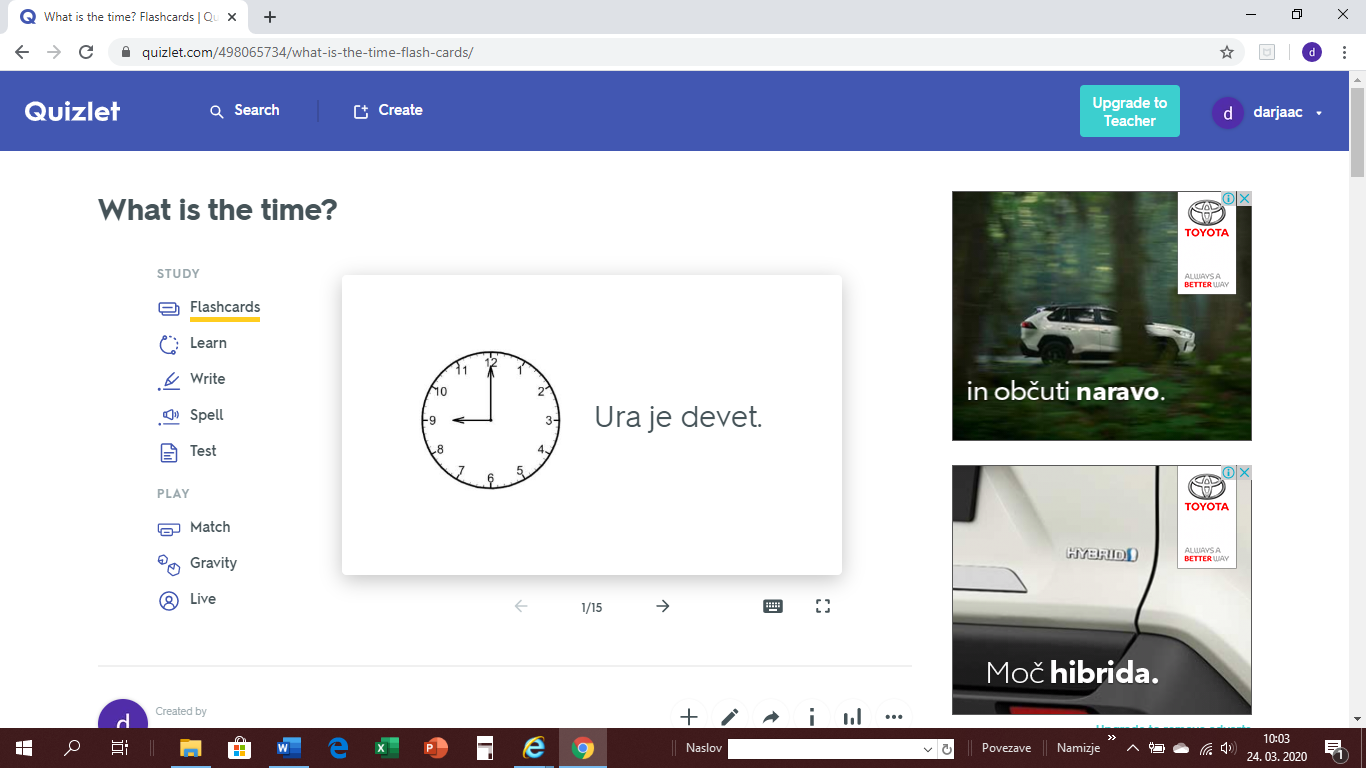 Najprej klikni na želeno vajo. Na razpolago imaš:STUDYFlashcards: Ob teh karticah ponavljaš besedišče / slovnico.Learn: Tukaj v obliki kviza izbireš pravo možnost.Write: Tukaj vadiš zapis.Spell: Pišeš, kar slišite.Test: Preveriš svoje znanje.PLAYMatch: Preveriš svoje znanje ob igri povezovanja.Gravity: Igra za pogumne, saj šteje hitrost.Live: Tukaj lahko igraš s pomočjo mobitela v skupini vsaj 4 oseb.2. Pošiljam vam povezavo, da najprej poslušate zgodbo o zdaj že 100- letnem vojnem veteranu Tomu, ki je v času koronavirusa naredil nekaj neverjetnega. https://www.linguahouse.com/esl-lesson-plans/general-english/99-year-old-raises-millions-for-nhs/videoplayer/captain_tom_news_reportmp4Nato rešite tudi delovni list. V torek bomo vaje pregledali. 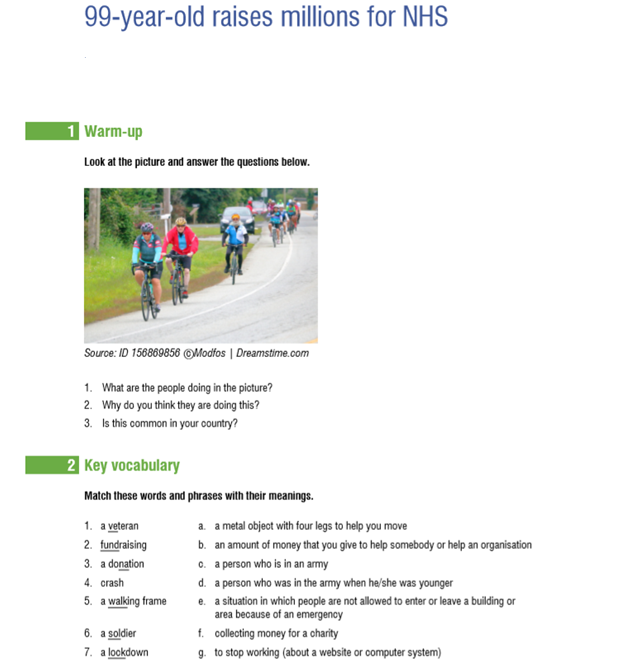 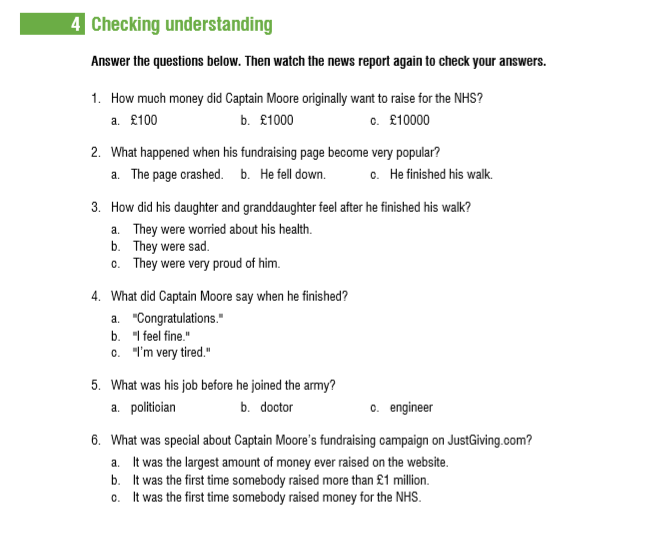 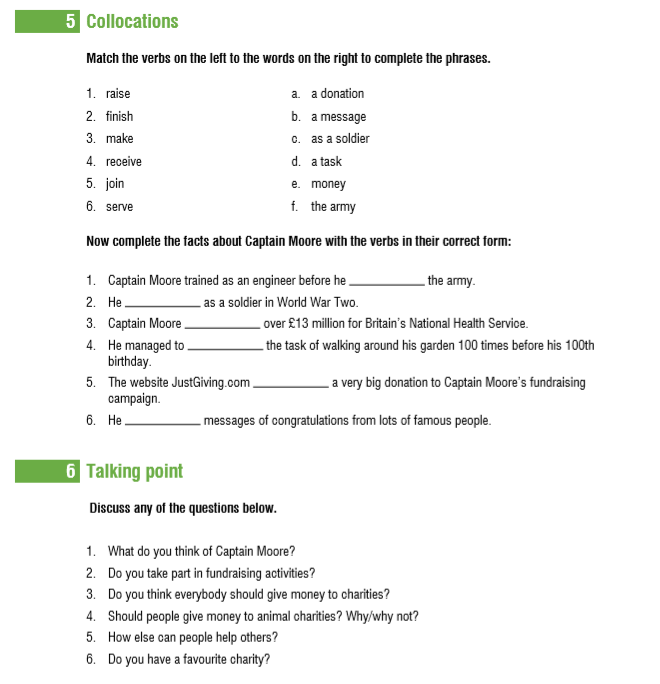 I wish you a very nice day and see you very soon! Your teacher   Jasmina Gojčič